
Gheibh sibh stiùireadh air an sgeama mhaoineachaidh seo air an làraich-lìn againn an seo, agus tha sinn a moladh gu mòr gun leugh sibh sin mus tòisich sibh air an iarrtas seo.Cuiribh am foirm-iarrtas seo air ais do Bhòrd na Gàidhlig le post-d gu tabhartas@gaidhlig.scot no sa phost gu Bòrd na Gàidhlig, Taigh a’ Ghlinne Mhòir, Rathad na Leacainn, Inbhir Nis, IV3 8NW.  You can find guidance for this funding programme on our website here and we strongly recommend reading this before starting your application.Please return this completed form to Bòrd na Gàidhlig via email to tabhartas@gaidhlig.scot or by post to Bòrd na Gàidhlig, Great Glen House, Leachkin Road, Inverness, IV3 8NW. 
Dèanaibh cinnteach gu bheil na pàipearan a leanas an cois an iarrtais agaibh airson buidheann sam bith a tha a’ gabhail pàirt is nach eil mar Bhuidheann Chom-pàirteach Lìbhrigidh Bòrd na Gàidhlig. ’S urrainn dhuibh an cur thugainn air post-d gu tabhartas@gaidhlig.scot no sa phost gu Sgioba Thabhartasan, Bòrd na Gàidhlig, Taigh a’ Ghlinne Mhòir, Rathad na Leacainn, Inbhir Nis, IV3 8NW.Please ensure the following supporting documents are enclosed with your application for any of the organisations participating that are not a Bòrd na Gàidhlig Delivery Partner.  They can be sent to us via email to tabhartas@gaidhlig.scot or by post to Grants Team, Bòrd na Gàidhlig, Great Glen House, Leachkin Road, Inverness, IV3 8NW.
Innsibh dhuinn mar a bhios sibh an dùil gum bi am pròiseact seo a’ coileanadh amasan na maoine. (suas ri 500 facal).Please let us know how your expect this project will fulfill the aims of the fund (up to 500 words).
Thoiribh seachad fiosrachadh air cosgaisean agus teachd-a-steach iomlan a’ phròiseict, a’ gabhail a-staigh taic neo-ionmhasail sam bith anns gach colbh, agus a’ sealltainn a bheil teachd-a-steach dearbhte, ri aontachadh no tuairmsichte.  Cuimhnichibh gum feum sibh bruidhinn ri oifigearan Bòrd na Gàidhlig air iarrtasan taic-airgid a tha a’ sireadh thairis air £12,500 mus tèid an t-iarrtas a chur a-steach.Please give a detailed breakdown of the project’s total costs and income, including any in-kind costs in both columns and noting whether income is confirmed, pending or estimated.  Please note that applications for funding that request over £12,500 must be discussed with Bòrd na Gàidhlig officers before the application is submitted.
Bidh agaibh ri aithisg dheireannach a’ cur thugainn às dèidh dhuibh am pròiseact a’ lìbhrigeadh le fios air cho soirbheachail ’s a bha sibh ann a bhith a’ coileanadh amasan na maoine seo.  Lìonaibh am fiosrachadh gu h-ìosal le fiosrachadh air mar a tha sibh an dùil buaidh a’ phròiseict a thomhas.You will need to submit a final report after delivering the project with information on how successful you were in achieving the desired outcomes of the fund.  Please complete the information below to outline to us how you intend to monitor and measure your project’s impact.
Ma gheibh sibh taic-airgid bhuainn, feumaidh sibh Bòrd na Gàidhlig aithneachadh far a bheil e freagarrach, mar am buidheann a thug seachad am maoineachaidh.If you receive funding from us, you will need to identify Bòrd na Gàidhlig, where applicable, as the funding source.
Tha Bòrd na Gàidhlig air a chomharrachadh fon lagh mar Phàrant Corporra ann an Achd na Cloinne is nan Daoine Òga (Alba) 2014. Tha sin a’ ciallachadh gu bheil dleastanasan reachdail oirnn a dh’fheumas sinn a choileanadh a thaobh a  bhith feuchainn ri piseach a thoirt air math nan daoine òga a tha, no a tha air a bhith, fo chùram agus a bhith cur às do chnapan-starra a tha gu tric ro na daoine sin nuair a thig e gu cothroman. Bòrd na Gàidhlig is legally designated as a Corporate Parent in the Children and Young People (Scotland) Act 2014. This means that we have statutory duties to fulfil with regard to enhancing the wellbeing of care experienced young people and removing barriers to opportunities which this population often faces.
Mar bhuidheann poblach, tha dleastanas aig Bòrd na Gàidhlig co-ionannachd a bhrosnachadh fo Achd Co-Ionannachd 2010 gus dèanamh cinnteach gu bheil cothroman rim faighinn do dhaoine gun feart air aois, ciorramachd, ath-bhuileachadh gnè, pòsadh no com-pàirteachas sìobhalta, leatromachd neo màthaireachd, cinneadh, creideamh no feallsanachd, gnè, taobh gnèitheasach no feart dìonte sam bith eile.As a public body, Bòrd na Gàidhlig have a responsibility under the Equalities Act 2010 to promote equality to ensure that opportunities are available for people regardless of age, disability, gender reassignment, marriage or civil partnership, pregnancy and maternity, race, religion or belief, gender, sexual orientation or any other protected characteristic.Tha mi a’ dearbhadh gu bheil am fiosrachadh a thug mi seachad san fhoirm seo ceart. Tha mi a’ tuigsinn gun dèan Bòrd na Gàidhlig feum den fhiosrachadh san fhoirm seo, agus gum faodadh am fiosrachadh a chleachdas iad a bhith gabhail a-steach fiosrachadh pearsanta (mar a tha sin air a mhìneachadh fon Achd Dìon Dàta (1998) agus fon Riaghailt Choitchinn airson Dìon Dàta (RCDD), gus dèiligeadh ris an iarrtas seo airson tabhartas. Ma shoirbhicheas leis an iarrtas agaibh, dh’fhaodte cuideachd gun tèid feum a dhèanamh den fhiosrachadh ann a bhith cuideachadh gus dèanamh cinnteach gun tèid cumhachan is cùmhnantan a’ chùmhnaint mhaoineachaidh a choileanadh agus gun tèid cumail ri dleastanasan laghail.I confirm the information provided on this form is correct. I understand that Bòrd na Gàidhlig will use information provided on this form, which may include personal data (as defined by the Data Protection Act (1998) and the General Data Protection Regulation (GDPR), for the purposes of processing this application for assistance.  Where the application is successful, information may also be used to manage the funding contract terms and conditions as well as comply with legal obligations.Nì Bòrd na Gàidhlig sanasachd is follaiseachd air an obair a nì daoine fa leth agus buidhnean a gheibh maoineachadh bhuainn. Ma thèid aontachadh ri taic-airgid a thoirt don bhuidhinn agaibh, bidh e mar chumha den aonta airson an tabhartais gum faod Bòrd na Gàidhlig fios mun phròiseact agaibh a shealltainn an cois fiosrachaidh a thèid fhoillseachadh mu thabhartasan a thugadh seachad, a’ gabhail a-steach ainm na buidhne agus an t-sùim a fhuair sibh.Bòrd na Gàidhlig will promote the work being undertaken by individuals and organisations in receipt of funding.  If funding support is approved to an organisation, it will be a condition of the grant that Bòrd na Gàidhlig may include your project in information published about grants awarded, including the organisation’s name and the amount awarded.Tha mi a' tuigsinn gum feum Bòrd na Gàidhlig cumail ri Achd Saorsa an Fhiosrachaidh (Alba) 2002, agus mar sin dh'fhaodadh gum feum sibh fiosrachadh a tha co-cheangailte ris an iarrtas seo fhoillseachadh gu poblach mura h-eil bacadh sònraichte air.  I understand that Bòrd na Gàidhlig is subject to the Freedom of Information (Scotland) Act 2002, and therefore may be required to make information relating to this application publicly available unless it is subject to an exemption.Tha mi a’ dearbhadh gu bheil an t-iarrtas a’ gabhail ri riaghailtean an sgeama a leanas:I can confirm this application complies with the following rules of the scheme:Tha mi a’ dearbhadh gu bheil mi air stiùireadh na maoine seo a leughadh agus gu bheil am fiosrachadh air a thoirt seachad san fhoirm-iarrtas seo fìor:I hereby confirm that I have read the guidelines of this fund and that the information provided in this application is correct: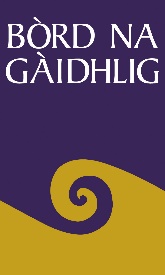 Maoin Taic COVIDCOVID Support FundFoirm-iarrtais / Application FormFiosrachadh mun Tagraiche / Applicant InformationA1Ainm a’ phròiseict / Project nameAinm a’ phròiseict / Project nameA2Ainm na buidhne / Organisation nameAinm na buidhne / Organisation nameA3Fios mun iarrtas gu
Contact name for applicationFios mun iarrtas gu
Contact name for applicationA4Dreuchd anns a’ bhuidhinn
Contact’s position in organisationDreuchd anns a’ bhuidhinn
Contact’s position in organisationA5Seòladh is còd-puist airson an iarrtais
Contact address & postcodeSeòladh is còd-puist airson an iarrtais
Contact address & postcodeA6Àireamh fòn / Telephone numberÀireamh fòn / Telephone numberA7Seòladh post-dealain / E-mail addressSeòladh post-dealain / E-mail addressA8Làrach-lìn / WebsiteLàrach-lìn / WebsiteA9Cunntasan meadhanan sòisealta na buidhne (roghainneil)Organisational social media accounts (optional)Twitter:@A9Cunntasan meadhanan sòisealta na buidhne (roghainneil)Organisational social media accounts (optional)Facebook:A9Cunntasan meadhanan sòisealta na buidhne (roghainneil)Organisational social media accounts (optional)Instagram:@A9Cunntasan meadhanan sòisealta na buidhne (roghainneil)Organisational social media accounts (optional)Eile/Other:A10Structar Laghail, m.e: Comann Neo-chorporraichte, Companaidh Earranta le Barantas, SCIO, Companaidh Earranta le Earrannan, Com-pàirteachas, no Eile (innsibh dè an structar)Legal structure, e.g.: Unincorporated Association, Company Limited by Guarantee, SCIO, Company Limited by Shares, Partnership, or Other (please specify)A10Structar Laghail, m.e: Comann Neo-chorporraichte, Companaidh Earranta le Barantas, SCIO, Companaidh Earranta le Earrannan, Com-pàirteachas, no Eile (innsibh dè an structar)Legal structure, e.g.: Unincorporated Association, Company Limited by Guarantee, SCIO, Company Limited by Shares, Partnership, or Other (please specify)Àireamh chlàraichte a’ Chompanaidh (ma tha sin iomchaidh)
Company Registration number (if applicable):Àireamh chlàraichte a’ Chompanaidh (ma tha sin iomchaidh)
Company Registration number (if applicable):A10Structar Laghail, m.e: Comann Neo-chorporraichte, Companaidh Earranta le Barantas, SCIO, Companaidh Earranta le Earrannan, Com-pàirteachas, no Eile (innsibh dè an structar)Legal structure, e.g.: Unincorporated Association, Company Limited by Guarantee, SCIO, Company Limited by Shares, Partnership, or Other (please specify)A11A bheil am buidheann agaibh clàraichte mar bhuidheann-charthannais?
Is your organisation a registered charity?Tha / YesChan eil / NoA11A bheil am buidheann agaibh clàraichte mar bhuidheann-charthannais?
Is your organisation a registered charity?Àireamh chlàraichte (ma tha sin iomchaidh)
Registration number (if applicable)Àireamh chlàraichte (ma tha sin iomchaidh)
Registration number (if applicable)A11A bheil am buidheann agaibh clàraichte mar bhuidheann-charthannais?
Is your organisation a registered charity?A12Obair is amasan na buidhne (suas ri 100 facal) / Description and aims of organisation (up to 100 words)Obair is amasan na buidhne (suas ri 100 facal) / Description and aims of organisation (up to 100 words)Obair is amasan na buidhne (suas ri 100 facal) / Description and aims of organisation (up to 100 words)Fiosrachadh mun bhuidheann  / Organisation InformationFIOSRACHADH A BHARRACHD / SUPPORTING INFORMATIONFIOSRACHADH A BHARRACHD / SUPPORTING INFORMATIONFIOSRACHADH A BHARRACHD / SUPPORTING INFORMATIONFIOSRACHADH A BHARRACHD / SUPPORTING INFORMATIONB1Bonn-stèidh no Meòrachan
Constitution or Memorandum and Articles of Association                                                              RiatanachEssentialB1Na Cunntasan Bliadhnail mu dheireadh
Most recent Annual Accounts                                                                              RiatanachEssentialB1Liosta le Buill a’ Bhùird no na Comataidh
List of Board or Committee Members                               RiatanachEssentialB1Poileasaidh Dìon Chloinne no Barantachaidh
Child Protection or Safeguarding PolicyRiatanach airson pròiseactan le clann an sàsEssential for projects involving childrenB1An Aithisg Bhliadhnail mu dheireadh / Latest Annual Report Air am moladhRecommendedB1Poileasaidh Gàidhlig / Gaelic PolicyAir am moladhRecommendedB1Poileasaidh Co-ionannachd Chothroman
Equal Opportunities PolicyAir am moladhRecommendedB2Inns dhuinn mu dheidhinn obair na buidhne agaibh agus a’ bhuaidh a th’ aig cuingealachaidhean ri linn COVID-19 air a’ chomas agaibh an obair sin a lìbhrigeadh (suas ri 300 facal).Tell us about the work of your organisation and the impact that restrictions relating to COVID-19 have had on your ability to complete this work (up to 300 words).Inns dhuinn mu dheidhinn obair na buidhne agaibh agus a’ bhuaidh a th’ aig cuingealachaidhean ri linn COVID-19 air a’ chomas agaibh an obair sin a lìbhrigeadh (suas ri 300 facal).Tell us about the work of your organisation and the impact that restrictions relating to COVID-19 have had on your ability to complete this work (up to 300 words).Inns dhuinn mu dheidhinn obair na buidhne agaibh agus a’ bhuaidh a th’ aig cuingealachaidhean ri linn COVID-19 air a’ chomas agaibh an obair sin a lìbhrigeadh (suas ri 300 facal).Tell us about the work of your organisation and the impact that restrictions relating to COVID-19 have had on your ability to complete this work (up to 300 words).Geàrr-iomradh air a’ Phròiseact / Project SummaryC1Thoiribh geàrr-iomradh (suas ri 250 facal) air a’ phròiseact dha bheil sibh a’ sireadh taic-airgid bho Bòrd na Gàidhlig.Please briefly describe (up to 250 words) the project for which you are seeking grant funding from Bòrd na Gàidhlig.Thoiribh geàrr-iomradh (suas ri 250 facal) air a’ phròiseact dha bheil sibh a’ sireadh taic-airgid bho Bòrd na Gàidhlig.Please briefly describe (up to 250 words) the project for which you are seeking grant funding from Bòrd na Gàidhlig.Thoiribh geàrr-iomradh (suas ri 250 facal) air a’ phròiseact dha bheil sibh a’ sireadh taic-airgid bho Bòrd na Gàidhlig.Please briefly describe (up to 250 words) the project for which you are seeking grant funding from Bòrd na Gàidhlig.Thoiribh geàrr-iomradh (suas ri 250 facal) air a’ phròiseact dha bheil sibh a’ sireadh taic-airgid bho Bòrd na Gàidhlig.Please briefly describe (up to 250 words) the project for which you are seeking grant funding from Bòrd na Gàidhlig.Thoiribh geàrr-iomradh (suas ri 250 facal) air a’ phròiseact dha bheil sibh a’ sireadh taic-airgid bho Bòrd na Gàidhlig.Please briefly describe (up to 250 words) the project for which you are seeking grant funding from Bòrd na Gàidhlig.Thoiribh geàrr-iomradh (suas ri 250 facal) air a’ phròiseact dha bheil sibh a’ sireadh taic-airgid bho Bòrd na Gàidhlig.Please briefly describe (up to 250 words) the project for which you are seeking grant funding from Bòrd na Gàidhlig.C2De an uimhir den phròiseict a thèid a lìbhrigeadh tro mheadhan na Gàidhlig?How much of this project will be delivered through the medium of Gaelic?Air fad
AllA’ mhòr-chuid
MostLethach
HalfA’ bheag-chuid
SomeCha bhi idir
NoneC2De an uimhir den phròiseict a thèid a lìbhrigeadh tro mheadhan na Gàidhlig?How much of this project will be delivered through the medium of Gaelic?CLÀR-AMA A’ PHRÒISEICT / PROJECT TIMEFRAMECLÀR-AMA A’ PHRÒISEICT / PROJECT TIMEFRAMECLÀR-AMA A’ PHRÒISEICT / PROJECT TIMEFRAMEC3Cuin a tha sibh an dùil am pròiseact a thòiseachadh?
When do you expect the project to start?C4Cuin a tha sibh an dùil am pròiseact a chrìochnachadh?
When do you expect the project to end?Amasan a’ phròiseict / Aims of the projectD1A’ cur ri comasan is èifeachdas bhuidhnean ann a bhith a’ freagairt ri suidheachadh COVID-19 an-dràst agus a bhith ag ath-shlànachadh às dèidh làimhDevelop the capacity and effectiveness of organisations to respond to the current COVID-19 situation and the recovery from itA’ leasachadh sheirbheisean/ghoireasan ùra agus ro-innleachdail airson coimhearsnachd na Gàidhlig a thèid a lìbhrigeadh fhad ’s a tha cuingealachaidhean siubhail is astarachadh sòisealta annDevelop new and strategic services/resources for the Gaelic community that can be delivered under movement restrictions / social distancingCLEACHDADH, IONNSACHADH & ADHARTACHADH NA GÀIDHLIG / USING, LEARNING & PROMOTING GAELICD2Innsibh dhuinn mar a bhios am pròiseact seo a’ cur ri cleachdadh na Gàidhlig, ionnsachadh na Gàidhlig agus/no a bhith a’ cur na Gàidhlig air adhart ann an Alba (suas ri 200 facal).Let us know how you believe this project will contribute to Gaelic usage, Gaelic learning and/or Gaelic promotion in Scotland (up to 200 words).DILEAB A’ PHRÒISEICT / PROJECT LEGACYD3Dè an dìleab a tha sibh an dùil a bhios aig a’ phròiseact do thagraiche(an) no daoine a gheibh buannachd bhon phròiseact, gu h-àraidh a thaobh cleachdadh na Gàidhlig, ionnsachadh na Gàidhlig agus/no a bhith a’ cur na Gàidhlig air adhart? (suas ri 200 facal)What do you believe will be the legacy of this project for applicants and beneficiaries of the project, particularly in terms of Gaelic usage, learning and promotion? (up to 200 words)CO-OBRACHADH / CO-OPERATIOND4Ciamar a tha am pròiseact seo a’ sealltainn co-obrachadh ann an obair an luchd-tagraidh agus/no airson coimhearsnachd na Gàidhlig san fharsaingeachd? (suas ri 200 facal)How does this project show co-operation in the work of the applicants and/or for the Gaelic community in general? (up to 200 words)ÙR-GHNÀTHACHAS / INNOVATIOND5Ciamar a tha am pròiseact seo a’ sealltainn ùr-ghnàthachas ann an obair an luchd-tagraidh agus/no airson coimhearsnachd na Gàidhlig san fharsaingeachd? (suas ri 200 facal)How does this project show innovation in the work of the applicants and/or for the Gaelic community in general? (up to 200 words)Ionmhas agus Luach an Airgid / Finance and Value for MoneyIonmhas agus Luach an Airgid / Finance and Value for MoneyIonmhas agus Luach an Airgid / Finance and Value for MoneyE1Dè na cosgaisean gu h-iomlan a tha sibh a’ sùileachadh a bhios oirbh airson a’ phròiseict?What are the total costs you expect for this project?£E2Dè an t-suim iomlan a tha sibh a’ sireadh bho Bhòrd na Gàidhlig?What is the total sum you are requesting from Bòrd na Gàidhlig?£E3COSGAISEAN / COSTSCOSGAISEAN / COSTSE4TEACHD-A-STEACH / INCOMETEACHD-A-STEACH / INCOME££Gu h-iomlan / TotalGu h-iomlan / Total£Gu h-iomlan / TotalGu h-iomlan / Total£E5Fiosrachadh a bharrachd (ma tha a dhìth) / Further information (if required)Fiosrachadh a bharrachd (ma tha a dhìth) / Further information (if required)Fiosrachadh a bharrachd (ma tha a dhìth) / Further information (if required)Fiosrachadh a bharrachd (ma tha a dhìth) / Further information (if required)Fiosrachadh a bharrachd (ma tha a dhìth) / Further information (if required)A’ TOIRT SEACHAD LUACH AN AIRGID / DELIVERING VALUE FOR MONEYE6Mìnichibh carson a bhiodh am pròiseact seo na dhòigh èifeachdach gus taic-airgid a chleachdadh agus mar a bhios sibh dèanamh cinnteach gun tèid a chleachdadh ann an dòigh iomchaidh (suas ri 200 facal).Please explain why this project would be an effective use of funding and how you will ensure that it will be used appropriately (up to 200 words).Sgrùdadh agus Measadh a’ Phròiseict / Project Monitoring & EvaluationCÒ BHIOS AN SÀS / WHO WILL BE INVOLVEDCÒ BHIOS AN SÀS / WHO WILL BE INVOLVEDF1Thoiribh iomradh air cò bhios an sàs ann a bhith lìbhrigeadh a’ phròiseact (m.e. cò, cia mheud dhuine, dè an eòlais a th’ aca ann a bhith lìbhrigeadh pròiseactan coltach ri seo) agus cò bhios faighinn buannachd às a phròiseict (m.e. cò, cia mheud dhaoine, dè na bhuannachdan a bhios ann).Please provide a summary of who’ll be involved in the project (i.e. who, how many people, what experience do they have in delivering similar projects) and those who’ll benefit from the project (i.e. who, how many people and what the benefits will be).MAR A NÌ SIBH MEASADH AIR BUAIDH AM PRÒISEACT / HOW YOU WILL ASSESS THE PROJECT’S IMPACTMAR A NÌ SIBH MEASADH AIR BUAIDH AM PRÒISEACT / HOW YOU WILL ASSESS THE PROJECT’S IMPACTF2Innsibh dhuinn mar a bhios sibh measadh an robh am pròiseact agaibh soirbheachail agus dè a’ bhuannachd a th’ air a bhith ann do chom-pàirtichean bhon phròiseict (suas ri 200 facal).Please tell us how you will assess if your project been successful and what benefits your project has provided for participants (up to 200 words).Aithne don taic-airgid / Acknowledging funding supportMìnich dhuinn (suas ri 200 facal) mar a thèid agaibh air seo a dhèanamh (m.e., a’ toirt iomradh air nuair a nì sibh margaidheachd air a’ phròiseact, a’ cleachdadh suaicheantas Bhòrd na Gàidhlig air stuthan foillsichte).Please explain (up to 200 words) how you will do this (e.g. acknowledgement in project publicity, use of Bòrd na Gàidhlig’s logo on printed materials).Pàrantan Corporra / Corporate ParentingH1A bheil am pròiseact seo a’ cur air dòigh tachartasan, cur-seachadan no a’ toirt chothroman do dhaoine òga a tha, no a tha air a bhith, fo chùram? Ma tha, thoiribh fiosrachadh dhuinn air ciamar a tha sibh a’ dèanamh sin agus air na toraidhean a tha sibh a’ sùileachadh? (suas ri 150 facal)Does this project provide activities or opportunities for care-experienced young people? If so, please provide information on how and your intended outcomes (up to 150 words).H2A bheil sibh an dùil gum brosnaich am pròiseact seo co-ionannachd agus gun tabhann e cothroman co-ionann don a h-uile duine agus ma tha ciamar a tha sibh an dùil taic a chur ri seo (suas ri 150 facal)?Do you expect that this project will promote equality and provide equal opportunities for all and if so how will you support this (up to 150 words)?Fiosrachadh sam bith eile / Any further informationThoiribh fios dhuinn air càil sam bith a tha sibh airson a ràdh mu dheidhinn a’ phròiseict no airson taic a chur ris an iarrtas agaibh.  Ma tha sibh air sgrìobhainnean a bharrachd na an fheadhainn a chaidh iarraidh ann am Pàirt B a chur a-staigh leis an iarrtais agaibh, thoiribh iomradh orra an seo.Please let us know if there is anything else you would like to tell us about your project or to support your application.  If you have submitted further documentation than requested in Part B, please provide an overview of this here.Dearbhadh / ConfirmationLiosta-dearbhaidh / ChecklistLiosta-dearbhaidh / ChecklistLiosta-dearbhaidh / ChecklistJ1Iarrtas taic-airgid aig no nas lugha na £12,500, no chaidh bruidhinn ri oifigearan Bòrd na Gàidhlig mun iarrtas?
Requested funding at or lower than £12,500, or application discussed with Bòrd na Gàidhlig officers?J2Fiosrachadh a bharrachd a tha riatanach air a thoirt seachad?
Required supporting information files provided?Neach-dearbhaidh 1 / First signatoryNeach-dearbhaidh 1 / First signatoryAinm / NameAinm-sgrìobhte / SignatureCeann-latha / DateNeach-dearbhaidh 2 / Second signatoryNeach-dearbhaidh 2 / Second signatoryAinm / NameAinm-sgrìobhte / SignatureCeann-latha / Date